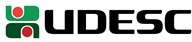 Anexo III Resolução 037/2017 – ConsuniPLANILHA DE PREVISÃO DE AFASTAMENTOS PARA QUALIFICAÇÃO - ANO 20....Centro de Ensino: 	 	,	, de 20.....Presidente do Conselho de CentroFundação Universidade do Estado de Santa Catarina Av. Madre Benvenuta, 2007 – Itacorubi – 88.035-001 Florianópolis SC Fone (48) 3321 8000 – www.udesc.brDepartamentoÁreas prioritárias para o ano de 20XX com as devidas justificativas.Nível de qualificação pleiteadoNº de docentes com previsão de afastamento para 20XXMestradoDoutoradoPós DoutoradoMestradoDoutoradoPós DoutoradoMestradoDoutoradoPós DoutoradoMestradoDoutoradoPós DoutoradoMestradoDoutoradoPós DoutoradoMestradoDoutoradoPós Doutorado